Home Learning English Today we are going to correct the sentences. In the sentences below, there will be a few things that could be wrong. Capital LettersFull Stops Spellings1. the gurl threw the ball____________________________________________________________________________________________________________________________________________________________________2. max is digging in the soyl____________________________________________________________________________________________________________________________________________________________________3. The dug had fluffy fur____________________________________________________________________________________________________________________________________________________________________Popping Punctuation: See if you can put the correct capital letters and full stops in the spaces where the balloons are. 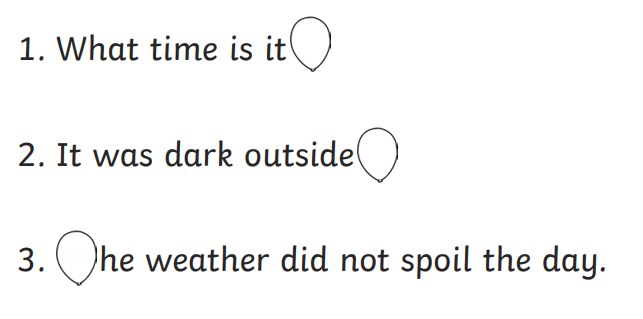 